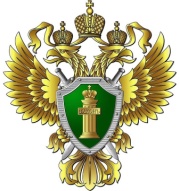 ПРОКУРАТУРА ВОЛОГОДСКОЙ ОБЛАСТИОтдел по надзору за исполнением федерального законодательстваПАМЯТКАКомпетенция органов государственной власти и местного самоуправления по защите прав граждан в различных сферах правоотношений 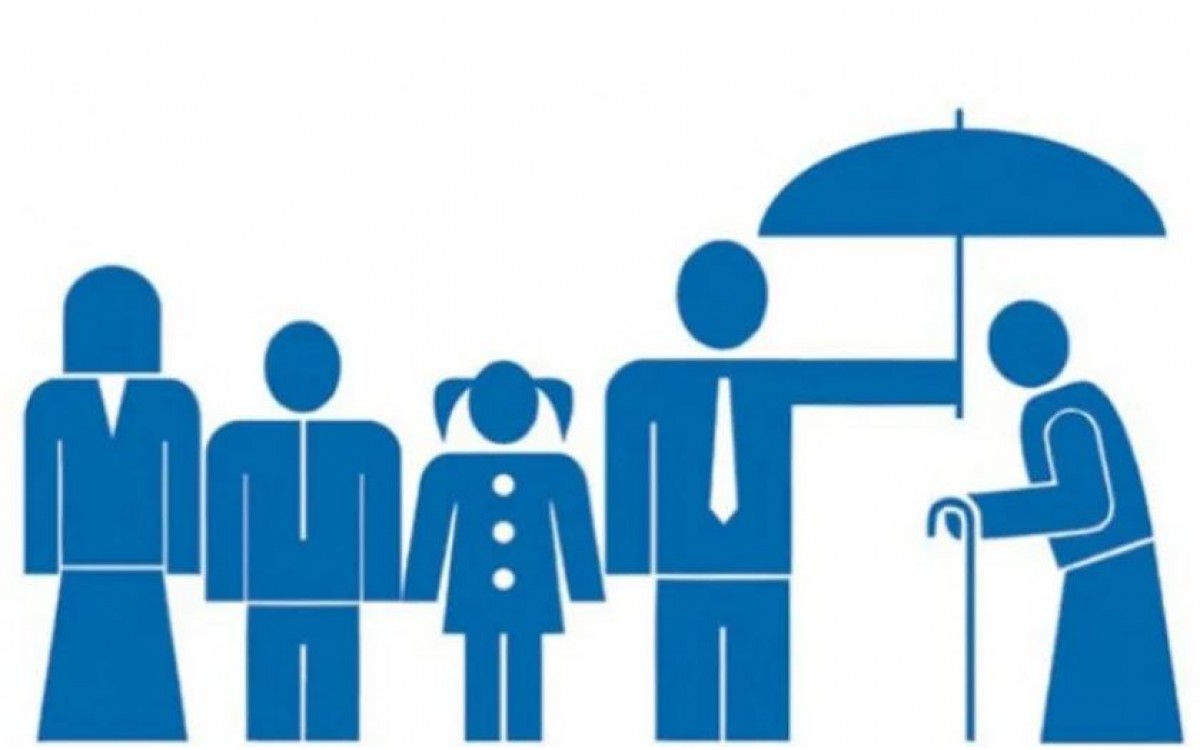 г. Вологда2020 годДанный перечень не является исчерпывающим, решение о направлении обращения в уполномоченные органы необходимо принимать с учетом конкретных обстоятельств делаВ соответствии с ч. 3 ст. 8 Федерального закона от 02.05.2006 № 59-ФЗ «О порядке рассмотрения обращений граждан Российской Федерации» письменное обращение, содержащее вопросы, решение которых не входит в компетенцию данных государственного органа, органа местного самоуправления или должностного лица, направляется в течение семи дней со дня регистрации в соответствующий орган или соответствующему должностному лицу, в компетенцию которых входит решение поставленных в обращении вопросов, с уведомлением гражданина, направившего обращение, о переадресации обращения№Сфера правоотношений (из числа наиболее популярных)ВопросУполномоченный органАдрес, телефон, электронная почта1Жилищно-коммунальное хозяйствона действия управляющей компании (раскрытие информации, рассмотрение обращений, иное)Государственная жилищная инспекция Вологодской областиг. Вологда, ул. Предтеченская, д. 19, тел. 23-01-76, gzhi.gov35.ru1Жилищно-коммунальное хозяйствона действия управляющей компании (раскрытие информации, рассмотрение обращений, иное)Органы местного самоуправления1Жилищно-коммунальное хозяйствотарифы на коммунальные услугиФедеральная антимонопольная службаг. Москва, ул. Садово-Кудринская, д.11, Д-242, ГСП-3, тел. 8(499)755-23-23, delo@fas.gov.ru1Жилищно-коммунальное хозяйствотарифы на коммунальные услугиДеапартамент топливно-энергетического комплекса и тарифного регулирования Вологодской областиг. Вологда, Советский проспект, д. 80б, тел. 23-01-30, TEKVO@tekvo.gov35.ru1Жилищно-коммунальное хозяйствонарушение порядка обпубликования сведений в ГИС ЖКХГосударственная жилищная инспекция Вологодской областиг. Вологда, ул. Предтеченская, д. 19, тел. 23-01-76, gzhi.gov35.ru1Жилищно-коммунальное хозяйствонекачественное предоставление коммунальных услугГосударственная жилищная инспекция Вологодской областиг. Вологда, ул. Предтеченская, д. 19, тел. 23-01-76, gzhi.gov35.ru1Жилищно-коммунальное хозяйствонекачественное предоставление коммунальных услугУправление Федеральной службы по надзору в сфере защиты прав потребителей и благополучия человека по Вологодской областиг. Вологда, ул. Яшина, д. 1а, тел. 75-21-23, tu-rpn@vologda.ru1Жилищно-коммунальное хозяйствоперепланировкаГосударственная жилищная инспекция Вологодской областиг. Вологда, ул. Предтеченская, д. 19, тел. 23-01-76, gzhi.gov35.ru1Жилищно-коммунальное хозяйствоперепланировкаОрганы местного самоуправления2Жилищные праванарушения при предоставлении жилья отдельным категориям граждан (дети-сироты и лица из их числа, граждане, чье жилье признано непригодным для проживания и подлежащим сносу, иные категории)Департамент строительства Вологодской областиг. Вологда, ул. Герцена, д. 27, тел. 23-02-05, MUN@depstroy.gov35.ru2Жилищные праванарушения при предоставлении жилья отдельным категориям граждан (дети-сироты и лица из их числа, граждане, чье жилье признано непригодным для проживания и подлежащим сносу, иные категории)Государственная жилищная инспекция Вологодской областиг. Вологда, ул. Предтеченская, д. 19, тел. 23-01-76, gzhi.gov35.ru2Жилищные праванарушения при предоставлении жилья отдельным категориям граждан (дети-сироты и лица из их числа, граждане, чье жилье признано непригодным для проживания и подлежащим сносу, иные категории)Органы местного самоуправления3Трудовые праваневыплата либо несвоевременная выплата заработной платыГосударственная инспекция труда в Вологодской областиг. Вологда, ул. Предтеченская, д. 19, тел. 72-10-73, git35.rostrud.ru3Трудовые праваненадлежащее оформление трудовых отношенийГосударственная инспекция труда в Вологодской областиг. Вологда, ул. Предтеченская, д. 19, тел. 72-10-73, git35.rostrud.ru3Трудовые праваиные незаконные действия работодателя (сокращение, начисление зарплаты, неоплата больничного, "серая" зарплата, иное)Государственная инспекция труда в Вологодской областиг. Вологда, ул. Предтеченская, д. 19, тел. 72-10-73, git35.rostrud.ru3Трудовые правазанятость населенияДепартамент труда и занятости населения Вологодской областиг. Вологда, ул. Зосимовская, д. 18, тел. 23-00-60 (доб. 0610 или 0620), DepZan@depzan.gov35.ru4Здравоохранениенеобеспечение либо несвоевременное обеспечение лекарствами, медицинскими изделиямиДепартамент здравохранения Вологодской областиг. Вологда, ул. Предтеченская, д. 19, тел. 23-00-70, VologdaUZO@depzdrav.gov35.ru4Здравоохранениененадлежащее качество медицинских услугТерриториальный орган Федеральной службы по надзору в сфере здравоохранения по Вологодской областиг. Вологда, проспект Победы, д. 33, оф. 308,тел. 76-25-98, info35@reg35.roszdravnadzor.ru4Здравоохранениененадлежащее качество медицинских услугВологодский филиал АО "Страховая компания "СОГАЗ-Мед"г. Вологда, ул. Козленская, д. 3, тел. 23-10-30, vologda@sogaz-med.ru, vologda_zpz@sogaz-med.ru5Социальное обеспечение гражданвыплата пенсийГУ - Отделение Пенсионного фонда Российской Федерации по Вологодской областиг. Вологда, ул. Лермонтова, д. 15а, тел. 57-19-90, 0101@045.PFR.ru5Социальное обеспечение гражданвыплата пособия многодетным семьямДеапртамент социальной защиты населения Вологодской областиг. Вологда, ул. Благовещенская, д. 9, тел. 23-01-35, depsoc@socium.gov35.ru5Социальное обеспечение гражданвыплата пособия по безработицеДепартамент труда и занятости населения Вологодской областиг. Вологда, ул. Зосимовская, д. 18, тел. 23-00-60 (доб. 0610 или 0620), DepZan@depzan.gov35.ru5Социальное обеспечение гражданвыплата пособия в связи с рождением и воспитанием ребенка (в том числе материнский капитал)ГУ - Отделение Пенсионного фонда Российской Федерации по Вологодской областиг. Вологда, ул. Лермонтова, д. 15а, тел. 57-19-90, 0101@045.PFR.ru6Права предпринимателейнезаконное назначение и проведение проверок в отношений субъектов предпринимательской деятельности (в том числе незаконное включение в план проверок)непосредственно орган контроля (надзора)6Права предпринимателейнезаконное назначение и проведение проверок в отношений субъектов предпринимательской деятельности (в том числе незаконное включение в план проверок)органы прокуратуры6Права предпринимателейнезаконные действия контролирующего органа при проведении проверкинепосредственно орган контроля (надзора)6Права предпринимателейнезаконные действия контролирующего органа при проведении проверкиорганы прокуратуры6Права предпринимателейнеисполнение обязанностей по оплате исполненных государственных и муниципальных контрактовДепартамент финанснов Вологодской областиг. Вологда, ул. Герцена, д. 2, каб. 405, тел. 23-00-10, depfin@df.gov35.ru6Права предпринимателейнеисполнение обязанностей по оплате исполненных государственных и муниципальных контрактовУправление Федерального казначейства по Вологодской областиг. Вологда, ул. Предтеченская, д. 10, тел.75-35-72, 72-27-70, ufk30@ufk30.roskazna.ru6Права предпринимателейнеисполнение обязанностей по оплате исполненных государственных и муниципальных контрактовУправление Федеральной антимонопольной службы по Вологодской областиг. Вологда, ул. Пушкинская, д. 25, тел. 72-99-70, to35@fas.gov.ru6Права предпринимателейнеисполнение обязанностей по оплате исполненных государственных и муниципальных контрактоворагны муниципального финансового контроля7Земельные вопросыземельный спор с другим правообладателемсуд (п. 8 ст. 11.2 Земельного кодекса Российской Федерации)7Земельные вопросынезаконные действия работников Управления Росреестра по Вологодской области и ФГБУ ФКП Росреестра по Вологодской областируководитель Управления Федеральной службы государственной регистрации, кадастра и картографии по Вологодской областиг. Вологда, ул. Челюскинцев, д. 3, тел. 72-86-11, 35_upr@rosreestr.ru8Градостроительствоохрана объектов культурного наследияКомитет по охране объектов культурного наследия Вологодской областиг. Вологда, ул. Герцена, д. 37, тел. 23-00-97, okn.vo@okn.gov35.ru8Градостроительствонезаконное строительствоКомитет градостроительства и архитектуры Вологодской областиг. Вологды, ул. Предтеченская, д. 19, тел. 23-01-74, MainArch@glarch.gov35.ru8Градостроительствонезаконные выдача разрешений на строительство или ввод объектов в эксплуатациюКомитет градостроительства и архитектуры Вологодской областиг. Вологды, ул. Предтеченская, д. 19, тел. 23-01-74, MainArch@glarch.gov35.ru9Расходование бюджетных средствнарушения на стадии определения поставщика, подрядчика, исполнителяДепартамент финансов Вологодской областиг. Вологда, ул. Герцена, д. 2, каб. 405, тел. 23-00-10, depfin@df.gov35.ru9Расходование бюджетных средствнарушения на стадии определения поставщика, подрядчика, исполнителяУправление Федерального казначейства по Вологодской областиг. Вологда, ул. Предтеченская, д. 10, тел.75-35-72, 72-27-70, ufk30@ufk30.roskazna.ru9Расходование бюджетных средствнарушения на стадии определения поставщика, подрядчика, исполнителяУправление Федеральной антимонопольной службы по Вологодской областиг. Вологда, ул. Пушкинская, д. 25, тел. 72-99-70, to35@fas.gov.ru9Расходование бюджетных средствнарушения на стадии определения поставщика, подрядчика, исполнителяорганы муниципального финансового контроля9Расходование бюджетных средствприемка невыполненных либо выполненных ненадлежащим образом работ или иное незаконное расходование бюджетных средствДепартамент финансов Вологодской областиг. Вологда, ул. Герцена, д. 2, каб. 405, тел. 23-00-10, depfin@df.gov35.ru9Расходование бюджетных средствприемка невыполненных либо выполненных ненадлежащим образом работ или иное незаконное расходование бюджетных средствУправление Федерального казначейства по Вологодской областиг. Вологда, ул. Предтеченская, д. 10, тел.75-35-72, 72-27-70, ufk30@ufk30.roskazna.ru9Расходование бюджетных средствприемка невыполненных либо выполненных ненадлежащим образом работ или иное незаконное расходование бюджетных средстворганы муниципального финансового контроля10Защита прав потребителейнарушения прав потребителей (продажа некачественного товара, нарушение санитарных требований в магазинах, иное)Управление Федеральной службы по надзору в сфере защиты прав потребителей и благополучия человека по Вологодской областиг. Вологда, ул. Яшина, д. 1а, тел. 75-21-23, tu-rpn@vologda.ru11Образованиевопросы образования, в том числе ЕГЭДепартамент образования Вологодской областиг. Вологда, ул. Козленская, д. 114, тел. 23-01-00, edu@edu35.ru, EDU@depobr.gov35.ru12Долевое строительство жильянарушение застройщиком сроков строительстваДепартамент строительства Вологодской областиг. Вологда, ул. Герцена, д. 27, тел. 23-02-05, MUN@depstroy.gov35.ru12Долевое строительство жильякачество возводимого жильяУправление Федеральной службы по надзору в сфере защиты прав потребителей и благополучия человека по Вологодской областиг. Вологда, ул. Яшина, д. 1а, тел. 75-21-23, tu-rpn@vologda.ru13Исполнительное производствонарушения законодательства об исполнительном производствеУправление Федеральной службы судебных приставов по Вологодской областиг. Вологда, ул. Петрозаводская, д. 3, тел. 57-16-16, 57-16-00, 57-16-01, mail@r35.fssprus.ru14Миграциявопросы миграцииУправление по вопросам миграции УМВД России по Вологодской областиг. Вологда, ул. Ленина, д. 15, тел. 78-65-06, uvm35@mvd.ru15Банкротствонарушения со стороны коллекторских агентствУправление Федеральной службы судебных приставов по Вологодской областиг. Вологда, ул. Петрозаводская, д. 3, тел. 57-16-16, 57-16-00, 57-16-01, mail@r35.fssprus.ru15Банкротствонарушения законодательства о банкротствеУправление Федеральной службы государственной регистрации, кадастра и картографии по Вологодской областиг. Вологда, ул. Челюскинцев, д. 3, тел. 72-86-11, 35_upr@rosreestr.ru16Дорожная деятельностькачество дорогДепартамент дорожного хозяйства и транспорта Вологодской областиг. Вологда, ул. Горького, д. 35, тел. 23-00-50, Vologda.DDX@ddxt.gov35.ru16Дорожная деятельностькачество дорогУГИБДД УМВД России по Вологодской областиг. Вологда, ул. Козленская, д. 88, тел. 76-53-22, 76-53-24, 76-53-03, 76-53-32, 76-53-4016Дорожная деятельностькачество дорогорганы местного самоуправления